Publicado en  el 22/01/2014 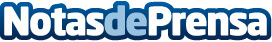 ESIC colabora con Dircom Andalucía en su jornada sobre marcaDatos de contacto:Nota de prensa publicada en: https://www.notasdeprensa.es/esic-colabora-con-dircom-andalucia-en-su_1 Categorias: Comunicación http://www.notasdeprensa.es